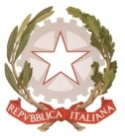 MINISTERO  DELL’ ISTRUZIONE, DELL’UNIVERSITA’, DELLA RICERCAUFFICIO SCOLASTICO REGIONALE PER IL LAZIOLICEO SCIENTIFICO STATALETALETE”Roma, 22/01/2020							Agli alunni delle classi 5F e 5H							Ai genitori							Ai docenti accompagnatori Prof.ri  Nocera e TassoniAi coordinatori di classe 							Al DSGA							Sito webCIRCOLARE n. 274Oggetto:Viaggio d’istruzione a Madrid – Versamento quota.Si invitano le classi in indirizzo, che parteciperanno al viaggio d’istruzione a Madrid, dal 15/02/20 al 19/02/20/04/20 a formalizzare l’adesione entro e non oltre il 24/01/2020, producendo:ricevuta pagamento intera quota di € 508,00, (incluso compenso per rimborso docenti accompagnatori, come da delibera n.339 del 23/10/17) da versare sul conto del liceo  tramite bonifico (IBAN sul sito - home page - banda blu in basso) o bollettino postale; modello autorizzazione debitamente firmato dai genitori e dallo studente;modello allergie.I documenti e la ricevuta di pagamento possono  essere inviati alla mail del Liceo:  rmps48000t@istruzione.itI  documenti, in originale, dovranno essere raccolti e poi consegnati in segreteria dal docente accompagnatore  entro la data del 24/01/2020.Si raccomanda la puntualità nel pagamento e nella consegna di quanto richiesto  entro la data indicata per permettere all’agenzia di acquistare i biglietti aerei bloccati.	 IL DIRIGENTE SCOLASTICO                                                                            Prof. Alberto Cataneo          (Firma autografa sostituita a mezzo stampa 					                   Ai sensi dell’art.3 comma 2 del d.lgs. n.39/1993)